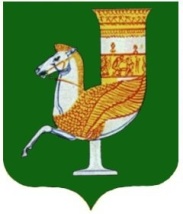 Р А С П О Р Я Ж Е Н И Е     АДМИНИСТРАЦИИ   МУНИЦИПАЛЬНОГО  ОБРАЗОВАНИЯ «САДОВСКОЕ СЕЛЬСКОЕ ПОСЕЛЕНИЕ»От 29 декабря № 57-р   с. СадовоеОб утверждении плана – закупок товаров,  работ,  услуг для обеспечения  нужд муниципального образования «Садовское сельское поселение» на 2018 год и плановый период 2019 и 2020 годовВ соответствии с  Федеральным законом от 05.04.2013 № 44-ФЗ «О контрактной системе в сфере закупок товаров, работ, услуг для обеспечения  государственных и муниципальных нужд», постановлением Правительства РФ от 21.11.2013 № 1043 (ред. от 29.10.2014) «О требованиях к формированию, утверждению и ведению планов закупок товаров, работ, услуг для обеспечения нужд субъекта Российской Федерации и муниципальных нужд, а также требованиях к форме планов закупок товаров, работ, услуг», руководствуясь Уставом муниципального образования «Садовское  сельское поселение»        1. Утвердить План - закупок  товаров, работ, услуг  для обеспечения нужд муниципального образования «Садовское  сельское поселение»  на 2018 год и на  плановый период 2019 и 2020  годов (Приложение – 1).        2. Разместить  План - закупок  товаров, работ, услуг  для обеспечения нужд муниципального образования «Садовское  сельское поселение»  на 2018 год и на  плановый период 2019 и 2020  годов в единой информационной системе по адресу: www.zakupki.gov.ru.        3. Опубликовать настоящее распоряжение в официальном печатном издании муниципального образования «Садовское сельское поселение» - «Вестник Садовского сельского поселения» и разместить на официальном сайте администрации  http://sadovskoe.ru/. в сети «Интернет».        3. Контроль за исполнением данного распоряжения возложить на заместителя главы администрации муниципального образования «Садовское сельское поселение».        4. Распоряжение вступает в силу с момента его подписания.Глава МО «Садовское сельское поселение»                                                                В.Н.Бондаренко              М.П.Р А С П О Р Я Ж Е Н И Е     АДМИНИСТРАЦИИ   МУНИЦИПАЛЬНОГО  ОБРАЗОВАНИЯ «САДОВСКОЕ СЕЛЬСКОЕ ПОСЕЛЕНИЕ»От 29 декабря № 58-р   с. СадовоеОб утверждении плана-графика закупок товаров,  выполнение работ, оказание услуг для нужд муниципального образования «Садовское сельское поселение» на 2018 год»В соответствии с  Федеральным законом от 05.04.2013 № 44-ФЗ «О контрактной системе в сфере закупок товаров, работ, услуг для обеспечения  государственных и муниципальных нужд», постановлением Правительства РФ от 05.06.2015 № 554 «О требованиях к формированию, утверждению и ведению плана-графика закупок товаров, работ, услуг для обеспечения нужд субъекта Российской Федерации и муниципальных нужд, а также о требованиях к форме плана-графика закупок товаров, работ, услуг», руководствуясь Уставом муниципального образования «Садовское  сельское поселение»        1. Утвердить План – график закупок  товаров, работ, услуг  для обеспечения нужд муниципального образования «Садовское  сельское поселение»  на 2018 год  (Приложение – 1).        2. Разместить  План – график закупок  товаров, работ, услуг  для обеспечения нужд муниципального образования «Садовское  сельское поселение»  на 2018 год  в единой информационной системе по адресу: www.zakupki.gov.ru.        3. Опубликовать настоящее распоряжение в официальном печатном издании муниципального образования «Садовское сельское поселение» - «Вестник Садовского сельского поселения» и разместить на официальном сайте администрации  http://sadovskoe.ru/. в сети «Интернет».        3. Контроль за исполнением данного распоряжения возложить на заместителя главы администрации муниципального образования «Садовское сельское поселение».        4. Распоряжение вступает в силу с момента его подписания.Глава МО «Садовское сельское поселение»                                                                В.Н.Бондаренко              М.П.